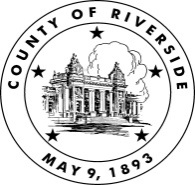 CONSTRUCTION-IN-PROGRESS PROJECT REMOVAL FOR CAPITAL ASSETSOFFICE OF THE AUDITOR-CONTROLLERComplete and return to the Asset Management Desk of the General Accounting Division, Mail Stop #1050. SPM Form AM – 8BUSINESS UNITFUND NO.DEPT IDAGENCY/DEPARTMENT NAME1Asset NumberCategory CodeProject #QuantityAmountFiscal YearDisposal DateOther Information (Reason/Comments)Other Information (Reason/Comments)Other Information (Reason/Comments)Other Information (Reason/Comments)Other Information (Reason/Comments)Other Information (Reason/Comments)Other Information (Reason/Comments)Other Information (Reason/Comments)2Asset NumberCategory CodeProject #QuantityAmountFiscal YearDisposal DateOther Information (Reason/Comments)Other Information (Reason/Comments)Other Information (Reason/Comments)Other Information (Reason/Comments)Other Information (Reason/Comments)Other Information (Reason/Comments)Other Information (Reason/Comments)Other Information (Reason/Comments)3Asset NumberCategory CodeProject #QuantityAmountFiscal YearDisposal DateOther Information (Reason/Comments)Other Information (Reason/Comments)Other Information (Reason/Comments)Other Information (Reason/Comments)Other Information (Reason/Comments)Other Information (Reason/Comments)Other Information (Reason/Comments)Other Information (Reason/Comments)4Asset NumberCategory CodeProject #QuantityAmountFiscal YearDisposal DateOther Information (Reason/Comments)Other Information (Reason/Comments)Other Information (Reason/Comments)Other Information (Reason/Comments)Other Information (Reason/Comments)Other Information (Reason/Comments)Other Information (Reason/Comments)Other Information (Reason/Comments)5Asset NumberCategory CodeProject #QuantityAmountFiscal YearDisposal DateOther Information (Reason/Comments)Other Information (Reason/Comments)Other Information (Reason/Comments)Other Information (Reason/Comments)Other Information (Reason/Comments)Other Information (Reason/Comments)Other Information (Reason/Comments)Other Information (Reason/Comments)Project Manager Name                               Title                                              SignatureDateFiscal Chief/Officer/Manager Name           Title                                              SignatureDateDepartment Director                                    Title                                              SignatureDate